Ф О Р М АППЭ-15 «Ведомость ознакомления работников ППЭ с инструкциями ГИА-9»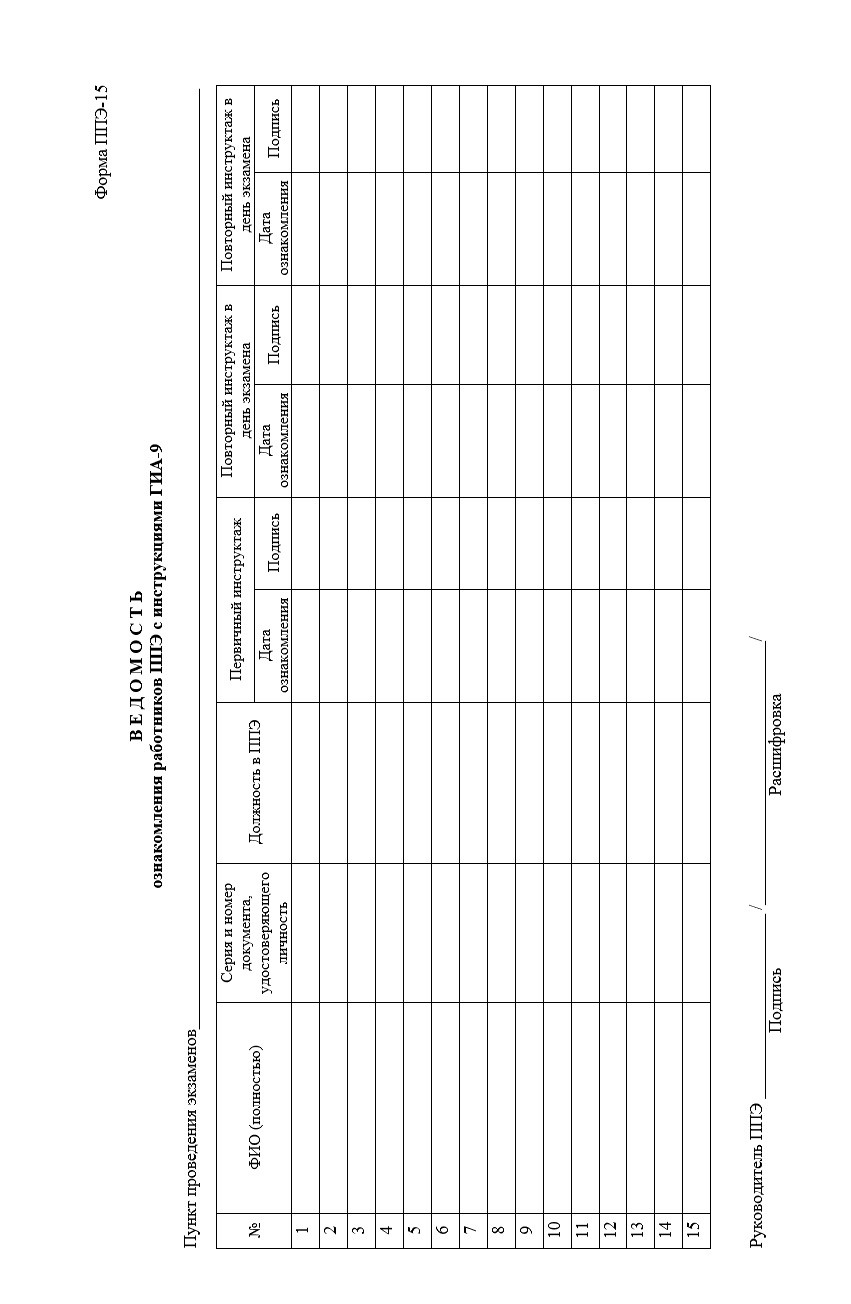 Приложение 13 к приказуДепартамента образованияИвановской областиот 06.05.2021 № 555 -o